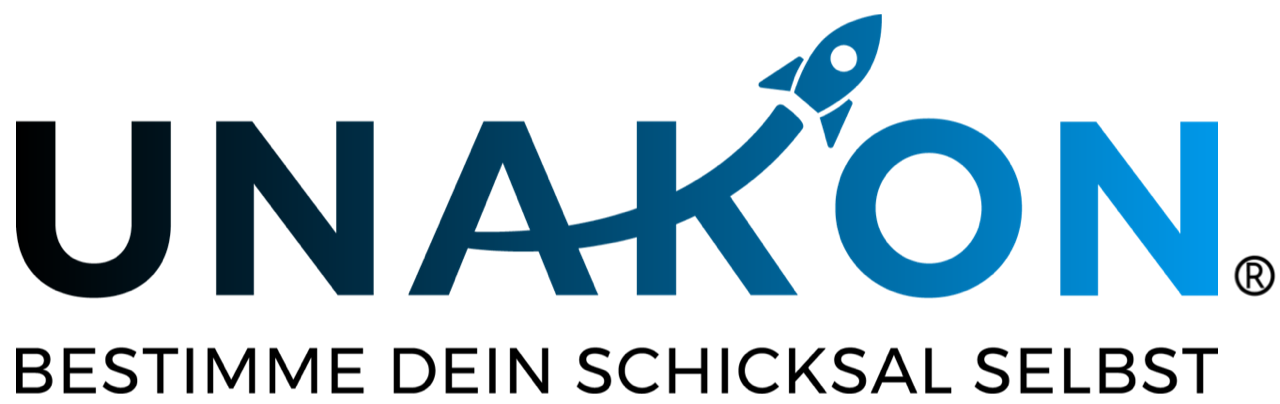 Vertrag über eine ehrenamtliche Tätigkeit (Muster)Zu diesem Muster:1.     Das nachstehende Formular bedarf immer einer Anpassung auf den Einzelfall bzw. ihres Unternehmens.2.     Das Muster ist auszufüllen, dies an den bereits dahingehend gekennzeichneten Stellen, ggf. auch darüber hinaus. 3.     Das Muster unterstellt, das kein Betriebsrat existiert, keine Betriebsvereinbarung verabredet ist und keine tariflichen Regelungen zu beachten sind.4.     Das Muster ist unter Umständen u. a. wegen inzwischen veröffentlichter Rechtsprechung zu aktualisieren. Bitte setzen Sie sich hierzu unverbindlich mit uns in Verbindung.5.     Bei Unsicherheiten darüber, wie mit dem Mustertext zu verfahren ist, empfehlen wir Ihnen dringend, den Rat eines Anwalts einzuholen. Eine erste Anfrage nach Unterstützung durch uns ist stets in ihrer Mitgliedschaft inkludiert.6.     Haftungsausschluss: Alle Formulare und Mustertexte sind unbedingt auf den Einzelfall hin anzupassen. Wir haben uns bei der Erstellung große Mühe gegeben. Trotz alledem können wir absolut keinerlei Haftung dafür übernehmen, dass das jeweilige Dokument für den von Ihnen angedachten Anwendungsbereich geeignet und ausreichend ist. In Zweifelsfällen kontaktieren Sie uns bitte unter vertraege.recht@unakon.deVereinbarungDie Gemeinde / Der Verein / Die Stiftung ______________________________________(nachfolgend „Auftraggeber“) schließt mitFrau/Herrn ______________________________________________________________(nachfolgend „ehrenamtlich Tätiger“) folgenden Vertrag über eine ehrenamtliche Tätigkeit§ 1 Auftragsinhalt (1) Der ehrenamtlich Tätige erbringt für den Auftraggeber an bis zu 13 Stunden wöchentlich folgende Tätigkeiten:_____________________________________________________________________________________________________________________Er übernimmt diese Tätigkeiten ehrenhalber, also unentgeltlich und aus altruistischen Motiven. (2) Dieser Vertrag begründet kein arbeitsrechtliches Rechtsverhältnis. Es ergeben sich keine Ansprüche auf Übernahme in ein sozialversicherungspflichtiges Beschäftigungsverhältnis. § 2 Weisungsrecht, Einsatzzeit, Hausordnung (1) Der ehrenamtlich Tätige richtet sich bei der Erfüllung der Tätigkeiten nach den Weisungen des Auftraggebers bzw. derjenigen Person(en), die hierzu vom Auftraggeber ermächtigt worden ist/sind. (2) Die Einsatzzeit wird im gegenseitigen Einvernehmen festgelegt. (3) Der ehrenamtlich Tätige ist verpflichtet, die betriebliche Ordnung zu beachten. § 3 KündigungDie Parteien können den Vertrag ordentlich kündigen; die Kündigungsfrist beträgt vier Wochen. Die Kündigung bedarf der Schriftform.§ 4 Haftung des ehrenamtlich Tätigen (1) Der ehrenamtlich Tätige haftet bei Schäden gegenüber dem Auftraggeber nur für Vorsatz und grobe Fahrlässigkeit. (2) Der Auftraggeber verpflichtet sich zur Deckung eventueller Schäden, welche der ehrenamtlich Tätige gegenüber Dritten verursacht, eine Haftpflichtversicherung zu stellen. § 5 Unfälle und Schäden des ehrenamtlich TätigenDer Auftraggeber haftet dem ehrenamtlich Tätigen für Schäden, die dieser in Verrichtung des Auftrags wegen eines Verschuldens des Auftraggebers entstehen. Dieses gilt nicht, falls diese Schäden durch die gesetzliche Unfallversicherung gedeckt sind. § 6 Aufwendungsersatz (1) Der ehrenamtlich Tätige hat einen Anspruch auf die Erstattung von Auslagen, die im Zuge der Tätigkeit entstehen und die nach den Umständen für erforderlich gehalten werden können.(2) Der Auftraggeber kann den Anspruch auf Aufwendungsersatz durch pauschale, monatliche Aufwandsentschädigung in Höhe von bis zu 60,00 EUR erfüllen. Der pauschale Aufwendungsersatz hat den tatsächlichen Kosten des ehrenamtlich Tätigen zu entsprechen.§ 7 Datenschutz Der ehrenamtlich Tätige ist darüber zu informieren, wie der Datenschutz vor Beeinträchtigungen des Persönlichkeitsrechts durch den Umgang von öffentlichen und nichtöffentlichen Stellen mit personenbezogenen Daten schützen soll. Er verpflichtet sich, beim Umgang mit personenbezogenen Daten die gesetzlichen Vorschriften zu beachten. § 8 Salvatorische KlauselSollte eine Bestimmung dieses Vertrages unwirksam sein oder werden, nichtig sein oder nichtig werden, so wird die Wirksamkeit der übrigen Bestimmungen davon nicht berührt. Anstelle der unwirksamen/nichtigen Bestimmung werden die Parteien eine solche Bestimmung treffen, die dem mit der unwirksamen/nichtigen Bestimmung beabsichtigten Zweck am nächsten kommt. Dies gilt auch für die Ausfüllung eventueller Vertragslücken.Ort, Datum                                      Ort, Datum _____________________________ _____________________________ _____________________________ _____________________________(ehrenamtlich Tätige/r)                    Auftraggeber